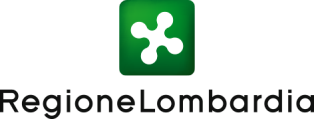 INFORMATIVA RELATIVA AL TRATTAMENTO DEI DATI PERSONALI Iniziativa “Dote Infanzia” di cui alla DGR 2599/2019Prima che Lei ci fornisca i dati personali che La riguardano, in armonia con quanto previsto dal Regolamento Europeo sulla protezione dei dati personali 2016/679, dal D.lgs. 30 giugno 2003, n. 196 e dal D.lgs. 10 agosto 2018, n. 101,  il cui obiettivo è quello di proteggere i diritti e le libertà fondamentali delle persone fisiche, in particolare il diritto alla protezione dei dati personali, è necessario che Lei prenda visione di una serie di informazioni che La possono aiutare a comprendere le motivazioni per le quali verranno trattati i Suoi dati personali, spiegandoLe quali sono i Suoi diritti e come li potrà esercitare. Finalità del trattamento dei dati personaliI dati personali forniti (nome, cognome, residenza, email del legale rappresentante e dei titolari di cariche sociali) sono trattati per fini amministrativi correlati all’applicazione della disciplina regionale in materia di concessione di benefici economici così come definiti dalla legge regionale 23/1999 e in particolare per l’individuazione dei soggetti candidati ad offrire i servizi a supporto delle competenze genitoriali e dell’aumento del benessere del bambino al fine della costituzione dell’elenco di cui all’allegato A della DGR 2599/2019 punto “2a” - Bonus Servizi nell’ambito dell’iniziativa “Dote infanzia”.Modalità del trattamento dei datiIl trattamento è effettuato con l’ausilio di mezzi elettronici o comunque automatizzati e trasmessi attraverso reti telematiche. Il Titolare adotta misure tecniche e organizzative adeguate a garantire un livello di sicurezza idoneo rispetto alla tipologia di dati trattati.ProfilazioneRegione Lombardia non adotta alcun processo decisionale automatizzato, compresa la profilazione, di cui all’articolo 22, paragrafi 1 e 4, del Regolamento UE n. 679/2016.Titolare del TrattamentoIl Titolare del trattamento è Regione Lombardia, nella persona del suo legale rappresentante pro-tempore con sede in Milano, Piazza Città di Lombardia n.1.Responsabile della Protezione dei dati (RPD)Il responsabile della protezione dei dati (DPO) è contattabile al seguente indirizzo mail: rpd@regione.lombardia.it Facoltatività e obbligatorietà del consensoLa informiamo che, in mancanza del Suo consenso, non sarà possibile procedere al trattamento dei suoi dati personali, quindi non sarà possibile procedere con l’inserimento dell’ente nel catalogo.Comunicazione e diffusione dei dati personaliI Suoi dati vengono comunicati a soggetti terzi, in qualità di responsabili del trattamento, nominati dal Titolare (fra cui ARIA S.p.A. e gli Ambiti Territoriali).L’elenco di soggetti terzi Responsabili del Trattamento è disponibile presso la sede del Titolare.I destinatari dei Suoi dati personali sono stati adeguatamente istruiti per poter trattare i Suoi dati personali e assicurano il medesimo livello di sicurezza offerto dal Titolare.I Suoi dati personali non saranno diffusi.Tempi di conservazione dei datiSi individua il tempo di conservazione in cinque anni, al fine di consentire eventuali controlli, monitorare e valutare l’iniziativa.Diritti dell'interessatoLei potrà esercitare i diritti di cui agli artt. da 15 a 22 del Regolamento UE 679/2016, ove applicabili con particolare riferimento all’art.13 comma 2 lettera B) che prevede il diritto di accesso ai dati personali, la rettifica. La cancellazione, la limitazione del trattamento, l’opposizione e la portabilità dei dati.Le sue Richieste per l’esercizio dei Suoi diritti dovranno essere inviate all’indirizzo di posta elettronica famiglia@pec.regione.lombardia.it o all’indirizzo Piazza Città di Lombardia, 1 - Milano all'attenzione della Direzione Competente Politiche per la Famiglia, Genitorialità e Pari Opportunità.Lei ha, inoltre, diritto di proporre reclamo all’Autorità di Controllo competente.